Муниципальное бюджетное дошкольное образовательное учреждение детский сад № 13муниципального образования город Горячий Ключ с. БезымянноеМетодические разработки по работе с родителямиРазработал воспитатель:МБДОУ д/с № 13Папазян А.С.г. Горячий Ключ 2019годОглавлениеПредисловие………………………………………………………………. 3Родительское собрание «Значение семейных традиций в детско-родительских отношениях» ………………………………………………………………. 4Консультация «Сказка ложь да в ней намек» …………………………… 7Консультация «Экологическое воспитание в семье» …………………… 9Анкета для родителей «Сказка в жизни вашего ребенка» ……………... 12Родительское собрание……………………………………………………. 13
                                          ПредисловиеМетодические разработки-результат творческой реализации педагогами муниципального бюджетного образовательного учреждения детского сада общеразвивающего вида №13 муниципального образования город Горячий Ключ основной образовательной программы дошкольного образования МБДОУ д/с №13Представленные конспекты организационной образовательной деятельности, сценарии родительских собраний, консультаций, бесед, анкет разработаны в соответствии с федеральными государственными образовательными стандартами дошкольного образования, а также с учетом возрастных особенностей дошкольников. Данный материал может быть использован педагогами дошкольных организаций в образовательном процессе.Цели: Помочь родителям осознать роль семейных традиций в современной семье, поделиться опытом по данной теме.Выяснить, как много времени в семье отводится чтению с детьми сказок, совместным прогулкам на природе, досугам.Задачи: 
1. Оказывать помощь родителям в повышении культуры семейных взаимоотношений 
2. Привлекать родителей к распространению положительного опыта семейного 	воспитания детей на добрых 	,старых 	сказках.
3. Активизировать интерес родителей к формированию семейных ценностей и совместному времяпровождения с 	детьми.3«Значение семейных традиций в детско-родительских отношениях» 
                                           (Родительское 	собрание)  
Оборудование: песни «О семье», плакат с  высказыванием: «Единственная настоящая роскошь — это роскошь человеческого общения» (Антуан де Сент Экзюпери), ноутбук,   клубок ниток и корзинка, магниты. Ход мероприятия. Звучит музыка. Участники входят на фоне музыки и становятся в круг. 	                          
- Добрый день, уважаемые родители! Рады Вас приветствовать в нашей уютной группе. Сегодня мы встретились, чтобы обсудить роль семейных традиций в воспитании и развитии детей дошкольного возраста. Поделиться своими увлечениями, интересами, традициями и опытом положительного воспитания с другими 	семьями. 
 -  А сейчас давайте 	познакомимся. 
Я предлагаю поиграть в игру «Я люблю, я могу ».( ведущий, держа в руках клубок, говорит, что он любит, может и передает его следующему игроку, оставляя ниточку у себя. И так по кругу. Когда клубок возвращается к ведущему, 	все 	оказываются «связаны» одной 	нитью). Вот какие у всех нас разные, желания и возможности, а теперь натянем ниточку и почувствуем,       что мы все «связаны» этой  нитью, словно одна большая и крепкая  семья. Вот так 	происходит и в 	семье!                                                                     	                       - О важности семьи для ребенка можно говорить долго и много, я думаю, каждый понимает, что мировоззрение ребенка, его привычки, поведение, формы взаимодействия с окружающим миром формируются на фоне образа жизни семьи, ее традиций, ценностей, норм. Ответьте, пожалуйста на вопросы анкеты: 
-Как вы понимаете значение выражения «семейные традиции»?                                     (ответы 	родителей)                                                                                                                   
-Какие   традиции приняты в ваших семьях?     4-Семейные традиции создавались и создаются с целью укрепления семьи, семейного 	счастья 	и 	благополучия.
 Традиции семейного досуга: различные путешествия по интересным местам, посещение парков, музеев, календарные праздники и дни рождения каждого члена семьи, а разве не могут быть традицией вечерние чаепития? а прогулки или пробежки перед сном? А игры: настольные, подвижные, развивающие?Традиции трудового воспитания: Большой простор для создания семейных традиций таят в себе кухня и кулинарные таланты кого-нибудь из членов семьи. Если ребенка заинтересовала кулинария дать ему возможность освоить свое "коронное блюдо", которое и займет почетное место на столе. Совместные заготовки на зиму, работа на даче, семейные уборки в квартире, когда у каждого члена семьи определена своя роль; Эти семейные традиции позволяют ребенку ощутить гордость за себя и свою семью.Поддержание ценностей семьи: посещение родственников, забота друг о друге, семейные альбомы или создание галереи фотографий, построение «генеалогического древа», сохранение доверия в семье.Совместные увлечения: как хорошо ранним утором посидеть с удочкой в руках, а зимой прокатиться на лыжах! Традиция совместного чтения: Начните с малого - чтение на ночь. Каждая книга учит ребенка, воспитывает его. Вот где раздолье для творчества! Это и чтение в лицах, и мини-театры, и художественные мастерские по созданию книжки-малышки или рисунка.  Закончить нашу беседу предлагаю пословицами и поговорками о семье. Продолжить пословицу.  5На   что и клад…(когда в семье лад) 
Семья сильна, когда…(над ней крыша одна)   
Семья в куче… (не страшна и туча) 
 В каждой избушке…(свои погремушки) 
 Где любовь да совет….(там и горя нет)                                                                                                                   В хорошей семье… (хорошие дети растут)              
Итог.Если вы находитесь здесь, в этой группе, значит, у вас есть семья. Полная или неполная, обеспеченная или не очень, в отдельной квартире или нет — это все на втором плане. Главное — что она у вас есть. Цените и берегите её, потому что именно она нужна вам и вашим детям для душевного комфорта. Эта ваша крепость от бурь и невзгод современной жизни, которая может, с одной стороны, защитить от отрицательных воздействий среды, а с другой — приспособить к жизни в обществе. Создайте семейную традицию уже сегодня — и кто знает, быть может, через несколько десятилетий ваши дети станут рассказывать о теплых воспоминаниях своего детства, а традиция будет передаваться из поколения в 	поколение. 
Всем спасибо за внимание!6«Сказка ложь да в ней намек» 
(Консультация для родителей старшей группы) 
 Сказка учит жить! А иначе бы, зачем наши предки тратили драгоценное время на них? Зачем бы посвящали вечерние часы сказкам да отнимали детское внимание? И разве только дети были слушателями бабушки-рассказчицы в семье? С не меньшим удовольствием и волнением погружались в мир волшебства и чудес взрослые члены семьи! Без сказки нет у ребенка ни мечты, ни волшебной страны, где сбываются все мечты и желания.  Компьютерными играми сыт не будешь, особенно если они созданы в чужой стране, где люди живут другими традициями, ценностями и другими проблемами. Сказка может в увлекательной форме и доступными для понимания словами описать окружающую жизнь, людей, их поступки и судьбы, и в самое короткое время показать, к чему приводят те или иные поступки героев, дает возможность за 15-20 минут, примерить на себя и пережить чужую судьбу, чужие чувства, радости и горести.  Это уникальная возможность пережить, «проиграть» жизненные ситуации без ущерба для собственной жизни и судьбы, ставит сказку в ряд с самыми эффективными способами   воспитательно-образовательной работы с детьми. Пользуясь зашифрованным в сказке опытом прошлых поколений, ребенок и взрослый может проникнуть в мир бессознательного, и на ином, внутреннем уровне разглядеть собственный мир чувств 	и переживаний.	Неслучайно сегодня	сказки 	используются 	педагогами–дошкольниками, логопедами, и психологами. Что, как ни сказка, позволяет ребенку, да и взрослому пофантазировать? 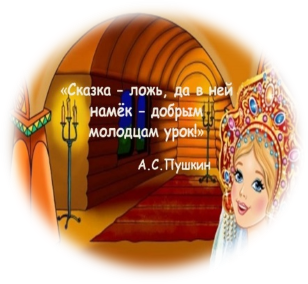 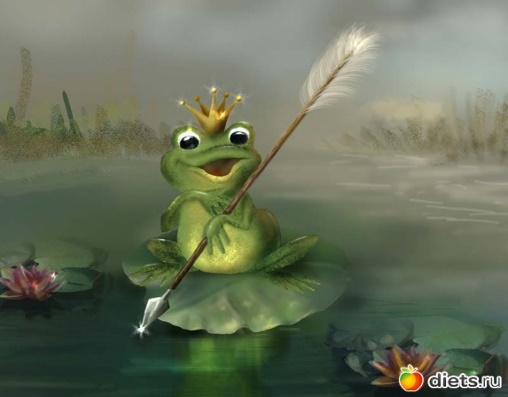 7Сказка способна перед каждым из нас открыть дверцу, за которой свои и чужие радости становятся осязаемыми, понятными, доступными для ума и сердца. Чужая душа перестает быть «потемками», а своя душа вдруг приобретает такие качества, от которых у ребенка, а то и у взрослого текут слезы поневоле. В науке существует концепция «сказкотерапия», разработанная зарубежными и российскими учеными. На сказках апробируются приемы, позволяющие смягчить поведенческий негативизм у ребенка. Через сказку ребенок может понять законы мира, в котором он родился и живет. Сказка включает в себя нравственный урок, воспитание добрых чувств и предусматривающий речевую зарядку, развитие мышления, а также связь с экологией и ручным трудом. Сказку можно прочитать, проиграть, нарисовать, изготовить поделки по мотивам сказки. Педагоги-дошкольники на основе работы со сказкой, помогают ребенку на вербальном и эмоциональном уровне осознать – «что такое хорошо» и «что такое плохо»; примерить на себя роли обидчика и обиженного, сильного и слабого, заботливого и равнодушного; примерить на себя роль родителя и оценить свой поступок со стороны, а та же позволяет ребенку иными глазами взглянуть на окружающий мир и близких ему людей. Черствость и не понимание ребенком чувств, переживаний родителей, сверстников, воспитателей, часто связаны, не с особой черствостью в характере ребенка, а в отсутствии опыта сопереживания, в неумении вслушиваться в слова тех, кто его окружает. Чтение сказок и последующие беседы с детьми по их содержанию, могут быть успешно использованы и родителями, неравнодушными к своим детям. Это укрепляет эмоциональный и вербальный уровень родителей с детьми, дает возможность поговорить о важных и значимых проблемах в непринужденной форме, соотнося свои чувства и мысли с чувствами и мыслями персонажей прочитанных сказок.                                                            8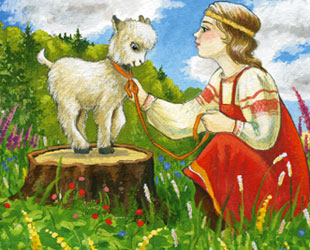 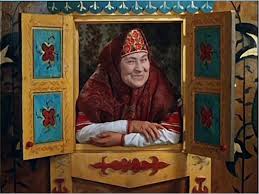  

            Консультация 	для 	родителей.
 «Экологическое воспитание в семье»	
Мир окружающий ребёнка – это прежде всего мир природы с безграничным богатством явлений, с неисчерпаемой красотой здесь, в природе, вечный источник детского разума.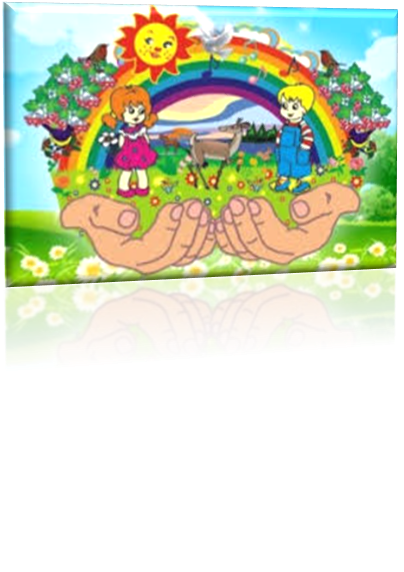 В. Сухомлинский.В дошкольном детстве закладываются основы личности. А это 	 невозможно без общения ребёнка с природой, животным миром. 		Задача взрослых помочь познакомиться с миром природы, показать своё доброе, правильное отношение к окружающему. Об этом должны заботиться родители и педагоги, формируя у детей познавательное и гуманно-ценностное отношение к природе. Одно неосторожное слово взрослого может приучить ребёнка к мысли, что необязательно радоваться всему живому. Часто бывает так, что малыш поднял с земли птичье пёрышко или камушек и тут же слышит от мамы, что нельзя брать в руки грязное. Для ребёнка животные, растения являются источником новых впечатлений, переживаний. Появляется позитивный опыт доброго отношения к людям. Эмоциональная жизнь становится насыщеннее, что положительно сказывается на развитии личности. В семье, где заботятся о всестороннем развитии малыша неплохо создать природную развивающую среду, иметь книги, игры о природе, завести комнатное растение, а если нет никаких противопоказаний, то домашнее животное. Конечно же все заботы и хлопоты по уходу за домашними питомцами ложатся на плечи родителей, но прося ребёнка помочь взрослый решает ещё одну задачу - трудовое воспитание. 9Лучше не заставлять малыша делать что-либо, а показать на личном примере, попросить о помощи. Постепенно ребёнок привыкает принимать участие в заботе о животном, растении. У него формируется позиция защиты и заботы о «тех, кого приручили». Иногда мы замечаем, что некоторые дети любят помучить маленького жучка, оторвав ему лапки, ломают и бросают цветы, ветки деревьев, с удовольствием наблюдают, как большая собака обижает маленькую. В основе этого может лежать любопытство. Взрослый должен поговорить с ребёнком, объяснить ему, что чувствует несчастное животное или растение. Общение ребёнка с природой не должно быть бесконтрольным, ведь часто он ещё не знает, как вести себя в природе и поэтому может нанести вред ей и себе. Наша задача приблизить детей к естественной природной среде, ведь каждое время года прекрасно. Яркие, сочные краски лета, насыщенные оттенки осени, нежная зелень пробуждающейся природы весной или даже строгое белое одеяние зимы вызывают у детей интерес, затрагивают эмоциональную сферу. Мы должны поддержать их интерес, научить видеть, замечать, понимать окружающий мир природы. На прогулке учите ребёнка слушать, рассматривать, наблюдать, сравнивать. 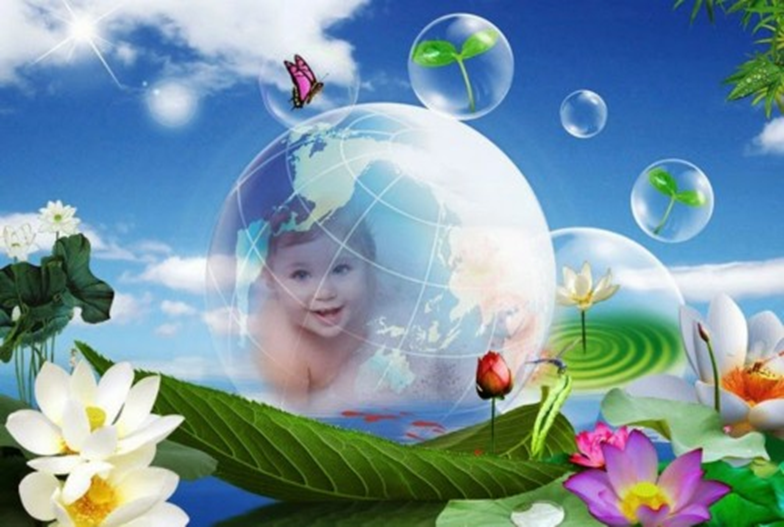 Есть прекрасная возможность развить его сенсорные способности, познакомить с формой, цветом, запахом, величиной. Нужно вовремя поддержать детский интерес, научить видеть, замечать, понимать окружающий мир природы. 10Основной целью экологического воспитания является формирование осознанно-правильного отношения детей 1к объектам природы, с которыми они непосредственно контактируют. Дети наше будущее, и если они вырастут неравнодушными к птицам, насекомым, деревьям, цветам, яркому солнцу и нарядной радуге, готовыми встать на защиту слабого птенца или брошенного котёнка, то наши с вами усилия и заботы были не напрасны.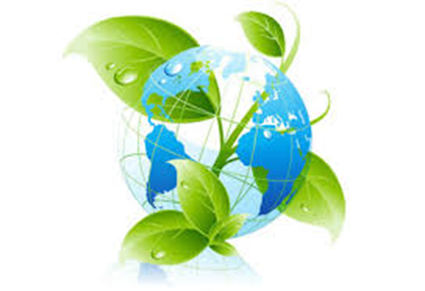 И тогда может быть в нашей стране станет чуть чище воздух, будет чуть меньше бродячих животных, реки станут глубокими и прозрачными, а люди добрее.11	Анкета для родителей «Сказка в жизни вашего ребенка»
1. Как часто Вы читаете (рассказываете) своему ребенку сказки?_______________________________________________________2. Какие сказки предпочитает Ваш ребенок?________________________________________________________3. Просит ли Ваш ребенок читать (рассказывать) сказку несколько раз?________________________________________________________
4. Есть ли любимая сказка у Вашего малыша? Если есть – какая?__________________________________________________________5. Играет ли Ваш ребенок в сказки, которые слушал?
__________________________________________________________6. Рассказывает ли ребенок сказку совместно с Вами или своим куклам, игрушкам?__________________________________________________________7. Есть ли у ребенка книжки для самостоятельного рассматривания?
__________________________________________________________8. Рассматривая иллюстрации к сказкам, задает ли Вам ребенок вопросы?__________________________________________________________9. Узнает ли Ваш ребенок сказку по иллюстрации?__________________________________________________________10. Есть ли у Вас дома какой-либо вид детского театра (настольный пальчиковый, кукольный и др.? _______________________________
11. Придумываете ли Вы когда-нибудь сказки для Вашего ребенка? 
__________________________________________________________

Спасибо!12               Нетрадиционное родительское собрание                                         (в игровой форме) 
                                          Ход собрания1. Уважаемые родители, Вам необходимо приобрести билеты, приобрести их можно ответив на вопросы:а) Какое сказочное животное не смогло пообедать у журавля и проучило Колобка за хвастоство?     (лиса)б) Назовите часть женского наряда, в которой вмещается озёра, лебеди и другие элементы природной среды. (рукав)в) Сказочный персонаж долгожитель – это…(кощей)г) Какая швейная принадлежность может представлять смертельную опасность для сказочных долгожителей? (игла)д) Кто исполнял все желания Емели? (щука)е) Какая героиня владеет собственным летательным аппаратом? (Баба яга)ё) Кто помог Алёнушке справиться с горем, взяв её замуж после превращения братца в козлёнка? (Иванушка) и) Назовите место рождения Колобка. (печь)й) Продолжите выражение: «Скоро сказка сказывается, да…» (да не скоро дело делается)к) Какими словами заканчиваются многие русские народные сказки? (вот и сказочке конец, а кто слушал-молодец!)2.  Вступительное слово воспитателя «Роль сказки в нравственном воспитании ребёнка»Сегодня мы будем говорить о русской народной сказке, о её роли в нравственном воспитании детей. Слушая сказки, дети глубоко сочувствуют персонажам и переживают описываемые события, примеряют на себе лучшие черты людей, познают добро и зло, трусость и смелость, проявляют сочувствия и сострадание, заряжаются положительной энергией, получают знания о мире и учатся жить.13Сказка – благодатный и нечем не заменимый источник нравственного воспитания детей, т.к. в сказке отражена вся реальная жизнь со злом и добром, счастьем и горем. Сказка открывает и объясняет ребёнку жизнь общества и природы, мир человеческих чувств и взаимоотношений. Сказка развивает мышление и воображение ребёнка, обогащает его эмоции, даёт прекрасные образы литературного языка.Народные сказки пришли к нам из глубины веков. Сочинённые народными сказителями, они передавались из уст в уста, из поколения в поколение. Пришло время, и эти сказки стали собирать и записывать. Некоторые сказочные истории дошли до нас почти без изменений, а некоторые прошли литературную обработку и стали понятнее и доступнее. Но самое главное, что все эти сказки выдержали испытание временем в силу своих высокохудожественных качеств.3. Разминка: «Сочини новое окончание сказки».У каждого из нас свой мир, и, наверное, каждому хочется его изменить, сделать лучше. А что может сделать ваш мир лучше? (ответы родителей).А мой мир становится ярче и красочнее, когда в нём появляются волшебство и сказки. Я хочу пригласить всех вас в мир сказки, волшебства и творчества.Для сказочного настроения, позволяющего вести глубокую, заинтересованную работу со сказками, необходим «разогрев». Чтобы разбудить ваше творчество, я предлагаю вам «поиграть» с простой, всеми хорошо известной русской народной сказкой «Репка» - «Сочини новое окончание сказки» (Пример: «не смогли вытащить репку, побежали за крановщиком, приехал он на кране, подцепил репку и выдернул её, все остались довольны», «вытащив репку, бабка сварила из неё вкусную кашу и все вместе сели за стол, а мышке потом ещё дали кусочек с собой»).В сказке о репке говорится о том, что стоит начать дело, и оно обязательно даст свои плоды. Это сказка о трудолюбии, но ещё и о взаимовыручке и силе единства. 14С любой работой можно справится сообща, причём помочь могут не только большие, но и даже такие маленькие, как мышка.А знаете ли вы, что в древнем варианте этой сказки события разворачиваются несколько по -иному: «… Позвала жучка кошку. Тянут-потянут, вытянуть не могут. Утомились, пошли спать. А ночью пришла мышка и погрызла всю репку!».И тогда уже смысл сказки в том, что всякое дело нужно доводить до конца.4. Информационный плакат «Дерево сказок»Все русские народные сказки, без исключения, являются учебником нравственного воспитания ребёнка, и способствуют развитию эстетических чувств, без которых немыслемо представить и сердечную чуткость к человеческому несчастью, страданию, горю, а также и благородство души.Важный смысл, который несёт сказка для дошкольника – усвоить не пассивность, а активность в преодолении неуверенности в себе и собственных страхов.5. «Красочный конкурс»Каждой команде родителей (из 5-6 чел.) предлагается плакат, на котором иллюстрации к сказкам. Команда должна исключить лишнюю сказку и обосновать свой выбор. (народные и авторские сказки).   «Загадки от Колобка»  «Узнай сказку по её отрывку»:1. Летела стрела и попала в болото,А в этом болоте поймал её кто-то.Кто, простившись с зелёной кожей,Сделался мигом красивой, пригожей? (царевна-лягушка)2. Красна девица грустна –Приближается весна.Ей на солнце тяжко –Слёзы льёт бедняжка. (Снежная королева)15Угадайте, о ком, о чём идёт речь в этой сказке-загадке:1. «Всю жизнь боялась кошек. Вот и в этот раз пришла: мурлычет, скребётся, мол, помоги. А чем я, маленькая, серенькая могу помочь кошке? Но вижу, не обманывает. Выбежала в поле, смотрю, действительно моя помощь нужна…» (мышка, репка) 2. «Я решил просто попутешествовать по свету и не знал, что всё так обернётся. Я думал, что все такие добрые, как мои бабушка и дедушка. Но оказалось, что в этом мире живут и злые, и жестокие, и хитрые…» (колобок, волк, медведь, лиса)6. Мастер – класс: «Тестопластика» Цель: закреплять знания о героях народных сказок, передавать в лепке образы и характеры персонажей; развивать мелкую моторику, воображение, мышление.(воспитатель предлагает родителям вылепить из теста любого сказочного персонажа)7. Подведение итогов собрания: «Сказка – это маленькая модель мироздания»16